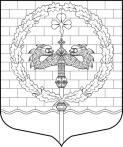 МЕСТНАЯ АДМИНИСТРАЦИЯВНУТРИГОРОДСКОГО МУНИЦИПАЛЬНОГО ОБРАЗОВАНИЯ САНКТ-ПЕТЕРБУРГАМУНИЦИПАЛЬНОГО  ОКРУГА  НЕВСКИЙ  ОКРУГул. Коллонтай,  дом 21, корп.1,  Санкт-Петербург, 193231, тел./факс: (812) 589-27-27, e-mail: nevski_okryg@mail.ruРАСПОРЯЖЕНИЕ16  мая 2018 года                                    			                                                                               № 12													«Об утверждении Положения о порядке проведения регионального дня приема граждан Главой местной администрации внутригородского муниципального образования Санкт-Петербургамуниципального округа Невский округи (или) уполномоченными им на это лицами»	В соответствии со статьей 5 Закона Санкт-Петербурга от 11.04.2018 № 177-38 «О дополнительных гарантиях права граждан Российской Федерации на обращение в органы государственной власти Санкт-Петербурга и органы местного самоуправления внутригородских муниципальных образований Санкт-Петербурга»1. Утвердить Положение о порядке проведения регионального дня приема граждан Главой местной администрации внутригородского муниципального образования Санкт-Петербурга муниципального округа Невский округ (далее – Глава местной администрации) и (или) уполномоченными им на это лицами согласно приложению к настоящему распоряжению.2. Установить, что в 2018 году запись граждан на региональный день приема граждан Главой местной администрации (или) уполномоченными им на это лицами осуществляется 17 и 18 мая главным специалистом - документоведом МО МО Невский округ.    3.  Распоряжение вступает в силу со дня принятия.Глава местной администрации                 	                                              А.А. СпешиловС распоряжением ознакомлены:____________ Бекетаева С.С.____________ Озалайнен О.С.Приложение к распоряжениюМестной администрации МО МО Невский округот 16 мая 2018 №12Положение о порядке проведения регионального дня приема граждан Главой местной администрации внутригородского муниципального образования Санкт-Петербурга муниципального округа Невский округ и (или) уполномоченными им на это лицами1. Общие положения1.1. Настоящее Положение определяет порядок проведения регионального дня приема граждан Главой местной администрации внутригородского муниципального образования Санкт-Петербурга муниципального округа Невский округ и (или) уполномоченными им на это лицами и (или) уполномоченными им на это лицами  (далее – Глава местной администрации и(или) уполномоченные лица). 1.2. Региональный день приема граждан Главой местной администрации (или) уполномоченными лицами (далее также - личный прием граждан Главой местной администрации и(или) уполномоченными лицами) осуществляется в соответствии с Конституцией Российской Федерации, Федеральным законом от 02.05.2006 N 59-ФЗ «О порядке рассмотрения обращений граждан Российской Федерации» (далее - Федеральный закон), Законом Санкт-Петербурга от 11.04.2018 года № 177-38 «О дополнительных гарантиях права граждан Российской Федерации на обращение в органы государственной власти Санкт-Петербурга и органы местного самоуправления внутригородских муниципальных образований Санкт-Петербурга», настоящим Положением.1.3. Глава местной администрации вправе уполномочить должностное лицо Местной администрации внутригородского муниципального образования Санкт-Петербурга муниципального округа Невский округ (далее –МО МО Невский округ) или иное лицо на проведение личного приема граждан.1.4. Личный прием граждан Главой местной администрации и (или) уполномоченными лицами ежегодно проводится в третий понедельник мая в соответствии с утвержденным графиком времени приема граждан.1.5. Информация о личном приеме граждан Главой местной администрации  и (или) уполномоченными лицами и графике времени приема граждан размещается на официальном сайте МО МО Невский округ в информационно-телекоммуникационной сети "Интернет", а также размещается на информационных стендах в помещении Местной администрации МО МО Невский округ.1.6. Личный прием граждан Главой местной администрации и (или) уполномоченными лицами проводится по вопросам, отнесенным к компетенции Главы местной администрации и Местной администрации МО МО Невский округ.1.7. Организация личного приема граждан Главой местной администрации и (или) уполномоченными лицами возлагается на руководителя организационно-юридического отдела Местной администрации МО МО Невский округ (далее - ответственное лицо).1.8. Личный прием граждан Главой местной администрации и (или) уполномоченными лицами проводится по адресу: Санкт-Петербург, ул.Коллонтай, д.21, кор.1.1.9. Запись граждан на личный прием граждан Главой местной администрации и(или) уполномоченными лицами осуществляется на основании письменных заявлений граждан лично по адресу: Санкт-Петербург, ул.Коллонтай, д.21, кор.1; почтовым отправлением по адресу: 193231, Санкт-Петербург, ул.Коллонтай, д.21, кор.1.; по электронной почте: nevski_okryg@mail.ru.1.10. Заявление должно соответствовать следующим требованиям:а) заявление должно соответствовать требованиям Федерального закона;б) в заявлении должны быть указаны вопросы, для решения которых гражданин желает записаться на личный прием граждан Главой местной администрации и(или) уполномоченными лицами;в) вопросы, указанные в заявлении, должны относиться к компетенции Главы местной администрации, Местной администрации МО МО Невский округ;г) представляемые гражданином материалы не должны содержать нецензурные либо оскорбительные выражения, угрозы жизни, здоровью или имуществу должностных лиц и членов их семей, а также других лиц;д) решение вопроса, указанного в заявлении, не должно противоречить действующему законодательству;е) просьба гражданина о личном приеме не должна быть анонимной;ж) заявление может подкрепляться материалами и документами, обосновывающими или подкрепляющими суть обращения.1.11. Если заявление не соответствует требованиям, указанным в пункте 1.10 настоящего Положения, то по решению ответственного лица в записи на личный прием гражданину может быть отказано с разъяснением причин отказа.1.12. В случаях, когда вопросы, указанные в заявлении, не относятся к компетенции Главы местной администрации, Местной администрации МО МО Невский округ, гражданину направляется письменное разъяснение, куда и в каком порядке ему следует обратиться для решения данных вопросов.1.13. Срок рассмотрения заявления не может превышать 30 дней со дня регистрации заявления. В исключительных случаях срок рассмотрения заявления может быть продлен на 30 дней, о чем уведомляется гражданин.2. Запись на личный прием граждан Главой местной администрации и (или) уполномоченными лицами2.1. Запись граждан на личный прием граждан Главой местной администрации и (или) уполномоченными лицами осуществляет организационно-юридический отдел Местной администрации МО МО Невский округ.2.2. Ответственное лицо, рассмотрев заявление, может принять решение о переадресации данного заявления в орган местного самоуправления или должностному лицу органа местного самоуправления МО МО Невский округ, в компетенцию которых входит решение указанных в заявлении вопросов, с уведомлением гражданина о переадресации его заявления.2.3. В случае если в заявлении гражданина содержатся вопросы, на которые ему неоднократно (два и более раз) давались письменные ответы по существу в связи с ранее направленными им обращениями, и при этом в заявлении гражданина не приводятся новые доводы или обстоятельства, гражданину в записи на личный прием граждан Главой местной администрации и (или) уполномоченными лицами может быть отказано.2.4. Решение об отказе гражданину в записи на личный прием граждан Главой местной администрации и (или) уполномоченными лицами по обстоятельствам, указанным в пунктах 2.2, 2.3 настоящего Положения, принимается ответственным лицом.2.5. Запись на личный прием граждан Главой местной администрации и (или) уполномоченными лицами начинается не позднее чем за 40 дней до дня личного приема граждан Главой местной администрации и (или) уполномоченными лицами.2.6. Дата начала записи на личный прием граждан Главой местной администрации и (или) уполномоченными лицами устанавливается распоряжением Местной администрации МО МО Невский округ.2.7. Запись на личный прием граждан Главой местной администрации и (или) уполномоченными лицами прекращается за 2 рабочих дня до установленной даты личного приема граждан Главой местной администрации и(или) уполномоченными лицами.3. Личный прием граждан Главой местной администрации и (или) уполномоченными лицами3.1. Личный прием граждан Главой местной администрации и (или) уполномоченными лицами осуществляется в порядке очередности согласно предварительной записи.3.2. Право на личный прием граждан Главой местной администрации и (или) уполномоченными лицами в первоочередном порядке имеют следующие категории граждан:а) Герои Советского Союза, Герои Российской Федерации, полные кавалеры ордена Славы, Герои Социалистического Труда, Герои Труда Российской Федерации, полные кавалеры ордена Трудовой Славы;б) инвалиды Великой Отечественной войны, ветераны Великой Отечественной войны, бывшие несовершеннолетние узники концлагерей, гетто и других мест принудительного содержания, созданных фашистами и их союзниками в период Второй мировой войны;в) инвалиды I и II групп инвалидности, их законные представители (один из родителей, усыновителей, опекун или попечитель) по вопросам, касающимся интересов инвалидов, представителями которых они являются;г) члены многодетных семей;д) беременные женщины;е) граждане, пришедшие на личный прием с ребенком (детьми) в возрасте до трех лет включительно;ж) лица, удостоенные почетного звания «Почетный гражданин Санкт-Петербурга»;з) дети-сироты и дети, оставшиеся без попечения родителей, лица из числа детей-сирот и детей, оставшихся без попечения родителей;и) граждане, подвергшиеся воздействию радиации вследствие катастрофы на Чернобыльской АЭС.3.3. За 1 рабочий день до дня личного приема граждан Главой местной администрации и (или) уполномоченными лицами ответственное лицо представляет Главе местной администрации список граждан, записавшихся на личный прием граждан Главой местной администрации и (или) уполномоченными лицами, с указанием краткого содержания вопросов, указанных в заявлениях граждан, и предложений о порядке их разрешения.3.4. В случае если изложенные в заявлении факты и обстоятельства являются очевидными и не требуют дополнительной проверки, гражданину с его согласия предоставляется устный ответ, о чем делается отметка в журнале учета обращений граждан на личном приеме граждан Главой местной администрации и (или) уполномоченными лицами. В иных случаях ответ гражданину на заявление дается письменно в установленный законом срок.3.5. В ходе личного приема граждан Главой местной администрации и (или) уполномоченными лицами гражданину может быть отказано в дальнейшем рассмотрении заявления, если ему ранее был дан ответ по существу указанных в заявлении вопросов.3.6. Граждане, находящиеся в состоянии алкогольного, токсического, наркотического опьянения, на личный прием граждан Главой  местной администрации и (или) уполномоченными лицами не допускаются.3.7. В случае грубого, агрессивного поведения гражданина, совершения им действий, нарушающих общественный порядок, представляющих непосредственную угрозу для жизни и здоровья окружающих, оскорбления присутствующих на личном приеме лиц, прием такого гражданина может быть прекращен. 